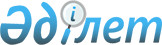 Об определении перечня должностей специалистов в области здравоохранения, социального обеспечения, образования, культуры и спорта, являющихся гражданскими служащими и работающих в сельской местности
					
			Утративший силу
			
			
		
					Постановление акимата Узункольского района Костанайской области от 19 июня 2019 года № 76. Зарегистрировано Департаментом юстиции Костанайской области 20 июня 2019 года № 8547. Заголовок - в редакции постановления акимата Узункольского района Костанайской области от 28 мая 2020 года № 87. Утратило силу постановлением акимата Узункольского района Костанайской области от 12 апреля 2021 года № 47
      Сноска. Утратило силу постановлением акимата Узункольского района Костанайской области от 12.04.2021 № 47 (вводится в действие по истечении десяти календарных дней после дня его первого официального опубликования).

      Сноска. Заголовок постановления - в редакции постановления акимата Узункольского района Костанайской области от 28.05.2020 № 87 (вводится в действие по истечении десяти календарных дней после дня его первого официального опубликования).
      В соответствии с пунктом 9 статьи 139 Трудового кодекса Республики Казахстан от 23 ноября 2015 года, статьей 31 Закона Республики Казахстан от 23 января 2001 года "О местном государственном управлении и самоуправлении в Республике Казахстан", акимат Узункольского района ПОСТАНОВЛЯЕТ:
      1. Определить перечень должностей специалистов в области здравоохранения, социального обеспечения, образования, культуры и спорта, являющихся гражданскими служащими и работающих в сельской местности согласно приложению к настоящему постановлению.
      Сноска. Пункт 1 - в редакции постановления акимата Узункольского района Костанайской области от 28.05.2020 № 87 (вводится в действие по истечении десяти календарных дней после дня его первого официального опубликования).


      2. Признать утратившими силу постановление акимата Узункольского района "Об определении перечня должностей специалистов в области здравоохранении, социального обеспечения, образования, культуры, спорта и ветеринарии, являющихся гражданскими служащими и работающих в сельской местности, для которых устанавливаются повышенные не менее чем на двадцать пять процентов должностные оклады и тарифные ставки по сравнению с окладами и ставками гражданских служащих, занимающихся этими видами деятельности в городских условиях" от 21 июня 2018 года № 115 (опубликовано 27 июля 2018 года в Эталонном контрольном банке нормативных правовых актов Республики Казахстан, зарегистрировано в Реестре государственной регистрации нормативных правовых актов за № 7968).
      3. Государственному учреждению "Отдел экономики и бюджетного планирования Узункольского района" в установленном законодательством Республики Казахстан порядке обеспечить:
      1) государственную регистрацию настоящего постановления в органах юстиции;
      2) в течение десяти календарных дней со дня государственной регистрации настоящего постановления направление его копии в бумажном и электронном виде на казахском и русском языках в Республиканское государственное предприятие на праве хозяйственного ведения "Институт законодательства и правовой информации Республики Казахстан" для официального опубликования и включения в Эталонный контрольный банк нормативных правовых актов Республики Казахстан;
      3) размещение настоящего постановления на интернет-ресурсе акимата Узункольского района после его официального опубликования.
      4. Контроль за исполнением настоящего постановления возложить на курирующего заместителя акима Узункольского района.
      5. Настоящее постановление вводится в действие по истечении десяти календарных дней после дня его первого официального опубликования. Перечень должностей специалистов в области здравоохранения, социального обеспечения, образования, культуры и спорта, являющихся гражданскими служащими и работающих в сельской местности
      Сноска. Заголовок приложения - в редакции постановления акимата Узункольского района Костанайской области от 28.05.2020 № 87 (вводится в действие по истечении десяти календарных дней после дня его первого официального опубликования).

      Сноска. Приложение с изменениями, внесенными постановлением акимата Узункольского района Костанайской области от 28.05.2020 № 87 (вводится в действие по истечении десяти календарных дней после дня его первого официального опубликования).
      1. Должности специалистов здравоохранения:
      1) Руководитель: районной (городской) больницы; районной (городской) поликлиники;
      2) руководитель отделения, заведующий параклиническим (лабораторией) подразделением государственного учреждения и государственного казенного предприятия;
      3) врачи всех специальностей;
      4) акушер (ка);
      5) диетическая сестра;
      6) медицинская (ий) сестра (брат);
      7) статистик;
      8) лаборант (медицинский);
      9) провизор (фармацевт);
      10) специалист психолог;
      11) рентгенолаборант;
      12) социальный работник;
      13) фельдшер;
      14) заведующий аптекой (отделом лекарственного обеспечения) государственного учреждения и государственного казенного предприятия;
      15) медицинский регистратор.
      2. Должности специалистов в области социального обеспечения:
      1) руководитель центра занятости населения района;
      2) заведующий отделением надомного обслуживания, являющийся структурным подразделением организаций районного значения (города областного значения); 
      3) специалист по социальной работе;
      4) консультант по социальной работе;
      5) специалист структурного подразделения центра (службы) занятости;
      6) социальный работник по уходу за престарелыми и инвалидами;
      7) социальный работник по уходу за детьми-инвалидами и инвалидами старше 18 лет с психоневрологическими заболеваниями;
      8) социальный работник по оценке и определению потребности в специальных социальных услугах.
      3. Должности специалистов в области образования:
      1) руководитель государственного учреждения и государственного коммунального предприятия районного (городского) значения (кроме малокомплектной школы, дошкольной организаций образования, методического кабинета (центра);
      2) заместитель руководителя государственного учреждения и государственного коммунального предприятия районного (городского) значения (кроме малокомплектной школы);
      3) руководитель государственного учреждения и государственного коммунального предприятия районного (городского) значения, малокомплектной школы, дошкольных организаций образования методического кабинета (центра);
      4) заместитель руководителя государственного учреждения и государственного коммунального предприятия районного (городского) значения: малокомплектной школы;
      5) учителя всех специальностей организаций дошкольного, начального, основного среднего, общего среднего образования, специальных (коррекционных) и специализированных организаций образования, в том числе учитель-дефектолог, учитель-логопед, преподаватель-организатор начальной военной подготовки;
      6) вожатый;
      7) музыкальный руководитель (основных служб);
      8) педагог-психолог организаций образования, реализующих общеобразовательные учебные программы начального, основного среднего и общего среднего образования;
      9) педагог дополнительного образования;
      10) воспитатель;
      11) инструктор по физической культуре (основных служб);
      12) педагог – организатор;
      13) социальный педагог;
      14) методист (основных служб), методист методического кабинета (центра);
      15) медицинская (ий) сестра (брат)
      16) диетическая сестра;
      17) концертмейстер (основных служб);
      18) хореограф (основных служб);
      19) логопед;
      20) психолог;
      21) руководитель (заведующий) библиотеки, государственного учреждения и государственного коммунального предприятия;
      22) библиотекарь.
      4. Должности специалистов в области культуры:
      1) руководитель государственного учреждения и государственного коммунального предприятия; 
      2) заместитель руководителя государственного учреждения и государственного коммунального предприятия; 
      3) художественный руководитель государственного учреждения и государственного коммунального предприятия;
      4) хормейстер;
      5) концертмейстер;
      6) библиотекарь;
      7) библиограф;
      8) культорганизатор (основных служб);
      9) аккомпаниатор;
      10) хореограф;
      11) методисты всех наименований (основных служб);
      12) художники всех наименований (основных служб);
      13) учителя казахского, русского, английского языков;
      14) музыкальный руководитель.
      5. Должности специалистов в области спорта:
      1) руководитель государственного учреждения и государственного коммунального предприятия;
      2) заместитель руководителя государственного учреждения и государственного коммунального предприятия;
      3) старший тренер районного значения;
      4) тренер;
      5) инструктор-спортсмен;
      6) методист;
      7) медицинская (ий) сестра/брат (специализированная(ый).
					© 2012. РГП на ПХВ «Институт законодательства и правовой информации Республики Казахстан» Министерства юстиции Республики Казахстан
				Приложение
к постановлению акимата
от 19 июня 2019 года № 76